Check against delivery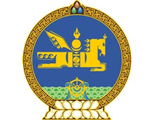 38th session of the UPR Working GroupMongolia’s Statement at the review of Belgium05 May 2021(Speaking time: 55 seconds)Mongolia welcomes the distinguished delegation of Belgium and thanks for the presentation of their national report. We commend Belgium’s efforts to strengthen the legislative framework to combat all forms of violence against children as well as to ensure the rights of persons with disabilities. Mongolia welcomes the adoption of the law of assent to ensure the implementation of the Optional Protocol to the Convention against Torture and encourages Belgium to step up its efforts to ratify the Optional Protocol of. Mongolia also welcomes the adoption of the Act establishing the Federal Institute for the Protection and Promotion of Human Rights and recommends speeding up the establishment of this Institute, in accordance with the Paris Principles. We wish Belgium a very success in this Cycle of UPR.Thank you.--o0o--